SGV-A-256. MODIFICACIÓN AL ACUERDO SGV-A-75 “SUMINISTRO DE INFORMACIÓN PERIÓDICA” Considerando que:El Artículo 8 inciso l) de la Ley Reguladora del Mercado de Valores, Ley 7732 faculta al Superintendente a exigir a los sujetos fiscalizados toda la información razonablemente necesaria, en las condiciones y periodicidad que la Superintendencia determine, para cumplir adecuadamente con sus funciones supervisoras del mercado de valores, según lo disponga el reglamento. Mediante el Artículo 13 del Acta de la Sesión 81-99, celebrada el 18 de marzo de 1999, el Consejo Nacional de Supervisión del Sistema Financiero aprobó el Reglamento sobre el Suministro de Información Periódica, Hechos Relevantes y otras Obligaciones de Información con lineamientos sobre los deberes de comunicación de los diferentes participantes en el mercado de valores.Este Reglamento confiere al Superintendente la potestad para definir el contenido, la periodicidad y los medios de suministro de la información periódica que debe remitirse a la Superintendencia General de Valores, por lo que se emitió el SGV-A-75, Acuerdo sobre el Suministro de Información Periódica con fecha 24 de abril del 2003, y se ha retomado durante los últimos años para actualizar los deberes de información de las entidades.Para promover en el mercado de valores la utilización de instrumentos financieros para contribuir con el desarrollo sostenible, la Asociación Internacional de Mercados de Capitales (ICMA) elaboró estándares internacionales a través de los Principios de Bonos Verdes, Sociales y Sostenibles, que a su vez son directrices que recomiendan transparencia, publicidad y reporte de informes. Para incentivar esa transparencia en el uso de los recursos ya sea de proyectos verdes, sociales o sostenibles, se recomienda la presentación de una revisión externa anualmente en la que se revise y confirme la alineación de una emisión o programa con los componentes básicos establecidos dichos Principios relacionados con el uso de los recursos, el proceso de evaluación y selección, la gestión de fondos y los informes.El principio de transparencia facilita y promueve la participación en la toma de decisiones, en general, por el propio emisor, los inversionistas y los terceros que la utilicen. La decisión de los inversionistas de invertir en emisiones verdes, sociales y sostenibles dependerá, entre otros, de la información que dispongan sobre los proyectos que serán financiados. Esta decisión requerirá de información adicional que debe ser proporcionada claramente, por lo que se hace necesario establecer un marco común de reglas para este segmento del mercado. El principio “Publicación de Informes” de los Green Bond Principles, de los Social Bond Principles y los Sustainability Bond Principles emitidos por el Asociación Internacional del Mercado de Capitales ICMA (por sus siglas en inglés) establecen que los emisores deben tener y mantener información actualizada fácilmente disponible sobre el uso de los fondos, que se renovará anualmente hasta su asignación total, y cada cierto tiempo según sea necesario en caso de que haya un hecho relevante. El informe anual deberá incluir una lista de los proyectos a los que se han asignado los fondos de la emisión verde, social o sostenible o fondo de inversión, así como una breve descripción de los proyectos y las cantidades asignadas, y su impacto esperado. Mediante el artículo 11 del acta de sesión 1620-2020 celebrada el 16 de noviembre del 2020, el Consejo Nacional de Supervisión del Sistema Financiero aprobó en firme la modificación a los reglamentos Reglamento sobre oferta pública de valores para la adición del literal d) al artículo 17, literal g) al artículo 18, literal g) a la referencia que incluye el literal a) del artículo 29, literal e) al artículo 31; al Reglamento sobre financiamiento de proyectos de infraestructura para la adición del artículo 27 Bis, párrafo segundo al artículo 28; al Reglamento sobre procesos de titularización para la adición del artículo 40 Bis, literal f) al artículo 42, literal m) al artículo 43 y al Reglamento sobre sociedades administradoras y fondos de inversión para la adición del literal g) al artículo 15. La modificación planteada a estos cuatro reglamentos incorpora como parte de los requerimientos para la inscripción de las emisiones o fondos de inversión que califiquen como verdes, sociales o sostenibles, la presentación de una revisión externa sobre el cumplimiento de los principios respectivos. De acuerdo con la reforma mencionada, esta revisión externa podrá ser realizada por las entidades registradas en el Climate Bonds Iniciative (CBI) o las permitidas en las bolsas de valores autorizadas por la Sugeval. El alcance y los resultados de la revisión externa se deberá incluir como anexo al prospecto. La revisión externa deberá actualizarse como mínimo anualmente durante el plazo de la emisión.Se considera necesario reformar el SGV-A-75 Acuerdo sobre el Suministro de Información Periódica para incorporar la obligación de remitir anualmente la revisión externa y el informe del uso de los recursos. Esta Superintendencia ha emitido Lineamientos para emisiones verdes, sociales y sostenibles de oferta pública que orientarán a los emisores y a las sociedades administradoras de fondos de inversión sobre el contenido mínimo de información relacionado exclusivamente con emisiones verdes, sociales y sostenibles, el cual se deberá incluir dentro del prospecto del emisor cuando emitan este tipo de productos. Estos instrumentos deberán cumplir con las obligaciones de la regulación vigente conforme a la Ley Reguladora del Mercado de Valores y su reglamentación. Estos lineamientos se basan en los estándares internacionales del International Capital Market Association (ICMA) y estándares nacionales de la Bolsa Nacional de Valores.El presente Acuerdo fue sometido al trámite de consulta, de conformidad con el artículo 361 de la Ley General de Administración Pública. Del análisis realizado a las observaciones planteadas, se procedió a la incorporación de las modificaciones que resultaron pertinentes.Por tanto, dispone el presente acuerdo:SGV-A-256.  MODIFICACIÓN AL ACUERDO SGV-A-75 “SUMINISTRO DE INFORMACIÓN PERIÓDICA”Artículo 1. – AdicionesSe adiciona al Cuadro de Información Periódica definido en el Artículo 2. Periodicidad, contenido y medios para el suministro de la información, del acuerdo SGV-A-75, el envío de la revisión externa y de informes del uso de los fondos, que se requieren a emisores, fondos de inversión y universalidades que posean emisiones que califiquen como verdes, sociales o sostenibles:Artículo 2.- Vigencia	Rige a partir del 22 de diciembre del 2021.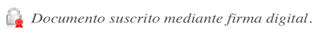 Informe o / ReportePeriodicidadPlazo máximo de entregaFormato o normas sobre el ContenidoMedio de envíoNotas AclaratoriasOpinión de revisor externo sobre el cumplimiento de estándares nacionales o internacionales de emisiones que califiquen como verdes, sociales o sosteniblesAnualDeberá actualizarse una vez al año, contado con respecto a la fecha de la primera revisión externa, hasta por el plazo de la emisión. Acuerdo SGV-A-252  Lineamientos para emisiones verdes, sociales y sostenibles de oferta públicaSistema IngresadorMendocel SGV-A-188Solo aplica a emisiones, fondos de inversión y universalidades que califiquen como verdes, sociales y sostenibles.El envío por medio de Mendocel solo aplica para valores emitidos por el Gobierno Central y Banco Central costarricenses y extranjeros y organismos internacionales con participación del Estado costarricense.Informe del uso de los fondos de emisiones que califiquen como verdes, sociales o sosteniblesAnualAnualmente a partir del año siguiente de la fecha de la primera revisión externa y hasta por el plazo de la emisiónSi la revisión externa cumple con el contenido mínimo solicitado en el Anexo 3 de los Lineamientos para la autorización y registro de emisiones verdes sociales y sostenibles de oferta pública, se podrá presentar únicamente la revisión externa en sustitución del informe del uso de fondos.Acuerdo SGV-A-252 Lineamientos para emisiones verdes, sociales y sostenibles de oferta públicaSistema IngresadorMendocelSGV-A-188Solo aplica a emisiones, fondos de inversión y universalidades que califiquen como verdes, sociales y sostenibles.El envío por medio de Mendocel solo aplica para valores emitidos por el Gobierno Central y Banco Central costarricenses y extranjeros y organismos internacionales con participación del Estado costarricense.